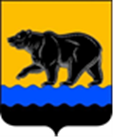 СЧЁТНАЯ ПАЛАТА ГОРОДА НЕФТЕЮГАНСКА16 мкрн., д. 23, помещение № 97, г. Нефтеюганск, Ханты-Мансийский автономный округ - Югра(Тюменская область), 628310, телефон: 20-30-54, факс: 20-30-63 е-mail: sp-ugansk@mail.ru_____________________________________________________________________________________Заключение на проект изменений в муниципальную программу 
города Нефтеюганска «Развитие культуры и туризма в городе Нефтеюганске»Счётная палата города Нефтеюганска на основании статьи 157 Бюджетного кодекса Российской Федерации, Положения о Счётной палате города Нефтеюганска, утверждённого решением Думы города Нефтеюганска от 22.12.2021 № 56-VII, рассмотрев проект изменений в муниципальную программу города Нефтеюганска «Развитие культуры и туризма в городе Нефтеюганске» (далее по тексту – проект изменений), сообщает следующее:1. При проведении экспертно-аналитического мероприятия учитывалось наличие экспертизы:1.1. Департамента финансов администрации города Нефтеюганска на предмет соответствия проекта изменений бюджетному законодательству Российской Федерации и возможности финансового обеспечения его реализации из бюджета города Нефтеюганска.1.2. Департамента экономического развития администрации города Нефтеюганска на предмет соответствия:- Порядку принятия решения о разработке муниципальных программ города Нефтеюганска, их формирования, утверждения и реализации, утверждённому постановлением администрации города Нефтеюганска от 18.04.2019 № 77-нп «О модельной муниципальной программе города Нефтеюганска, порядке принятия решения о разработке муниципальных программ города Нефтеюганска, их формирования, утверждения и реализации» (далее по тексту – Модельная программа);- Стратегии социально-экономического развития муниципального образования город Нефтеюганск, утверждённой решением Думы от 31.10.2018 № 483-VI «Об утверждении Стратегии социально-экономического развития муниципального образования город Нефтеюганск на период до 2030 года»;- структурных элементов (основных мероприятий) целям муниципальной программы;- сроков её реализации задачам;- целевых показателей, характеризующих результаты реализации муниципальной программы, показателям экономической, бюджетной и социальной эффективности, а также структурных элементов (основных мероприятий) муниципальной программы;- требованиям, установленным нормативными правовыми актами в сфере управления проектной деятельностью.2. Представленный проект изменений соответствует Модельной программе.3. Проектом изменений планируется увеличение объёма финансирования муниципальной программы на сумму 4 851,453 тыс. рублей, в том числе:3.1. По программному мероприятию 1.1. «Развитие библиотечного и музейного дела, профессионального искусства, художественно-творческой деятельности; сохранение, возрождение и развитие народных художественных промыслов и ремесел» ответственному исполнителю комитету культуры и туризма администрации города Нефтеюганска увеличение на сумму 5 373,660 тыс. рублей за счёт средств местного бюджета, в том числе:- увеличены средства местного бюджета в сумме 5 573,660 тыс. рублей для заключения договора аренды помещения для МБУК «Центр национальных культур»; - уменьшены средства местного бюджета на 200,000 тыс. рублей, предусмотренные на компенсацию расходов на оплату стоимости проезда и провоза багажа к месту использования отпуска и обратно для лиц, работающих в районах Крайнего Севера и приравненных к ним местностях. 3.2. По программному мероприятию 1.2 «Развитие дополнительного образования в сфере культуры» ответственному исполнителю комитету культуры и туризма администрации города Нефтеюганска уменьшение на сумму 709,358 тыс. рублей за счёт средств местного бюджета, предусмотренную на компенсацию расходов на оплату стоимости проезда и провоза багажа к месту использования отпуска и обратно для лиц, работающих в районах Крайнего Севера и приравненных к ним местностях.3.3. По программному мероприятию «Обеспечение деятельности комитета культуры и туризма» ответственному исполнителю комитету культуры и туризма администрации города Нефтеюганска увеличение на сумму 187,151 тыс. рублей за счёт средств местного бюджета, в том числе:- уменьшены средства на 7,199 тыс. рублей, предусмотренные на расходы на приобретение оборудования в целях профилактики и борьбы с COVID в связи со сложившейся экономией;- увеличены средства на 194,350 тыс. рублей в целях поощрения муниципальных служащих. 4. Финансовые показатели, содержащиеся в проекте изменений, соответствуют расчётам, предоставленным на экспертизу.По итогам проведения экспертизы замечания и рекомендации отсутствуют.Председатель						                       С.А. Гичкина Исполнитель:начальник инспекторского отдела № 1Портнова Людмила Николаевна тел. 8 (3463) 20-30-54Исх. СП-589-2 от 16.08.2022  